Środa, 3.06.20Witam  wszystkich  słonecznie Temat dnia:  Zabawy w liczeniePamiętacie czarodziejskie słowa, które wczoraj poznaliście w Krainie uprzejmości?Przypomnijmy je sobie śpiewając  piosenkę: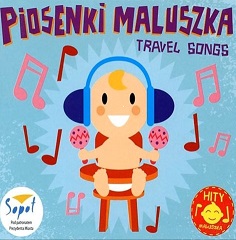 https://www.youtube.com/watch?v=kwLEwyI-JzMZabawa rozwijająca słuch fonematyczny Imieninowe echo.Rodzic rzuca piłkę do dziecka i jednocześnie wymawia sylabę np. ma. Dziecko odrzucapiłkę, wypowiada tę samą sylabę i kończy słowo, mówiąc imię dziecka z naszej  grupyrozpoczynające się na tę sylabę np. Ma- ry- sia . Przykłady innych sylab:  Zo-,  Le-, To-, Ty-, Ka-, Ja-, Se-… Myślę, że dzieci pamiętają  imiona wszystkich kolegów i koleżanek z grupy Koniczynki. Skąd jesteśmy i ile mamy lat? – zabawa  matematyczna.Dzieci: oglądają obrazki i mówią o tym, co na nich widzą, w co ubrane są dzieci z różnych krajów?  Z jakich krajów pochodzą te dzieci?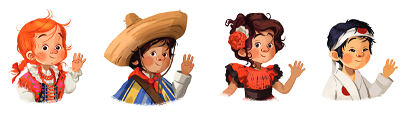 Ada, Diego,Paloma i Kazuopokazują na palcach, ile mają lat. Policzcie palce, które pokazują dzieci. Powiedzcie, ile lat mają: Ada, Paloma, Diego i Kazuo. Które dzieci mają tyle samo lat?Rodzic opowiada o krajach, z których pochodzą dzieci przedstawione na obrazkach. Przekazuje ciekawostki na temat kultury tych narodów. Dzieci 4 letnie - karta pracy, cz. 2, str. 56.Zabawa podsumowująca: O kim mówię?Rodzic  rozkłada obrazki przedstawiające dzieci z różnych krajów ( pocięte obrazki                     z poprzedniej strony). Opisuje wygląd wybranego dziecka z obrazka i podaje jego imię, dzieląc słowo na sylaby, np. A-da,  Pa-lo-ma,  Die-go, Ka-zu-o. Dzieci wypowiadają imię w całości, a następnie klaszczą  tyle razy,  z ilu sylab składa się to imię.Zabawa ruchowaĆwiczenia z liczeniem w podskokach https://www.youtube.com/watch?v=bzboHM5GUzg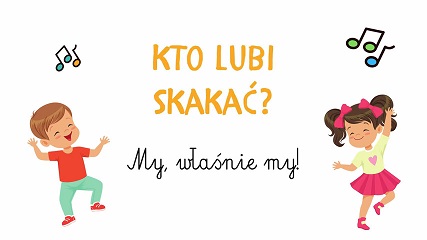 Rozegranie popularnej gry planszowej Chińczyk. Rodzic zapoznaje dziecko z zasadami gry,  zachęca do przestrzeganiaobowiązujących zasad, sprawnego przeliczania oczek na wyrzucanej kostce i pól na planszy. Plansza do gry podana poniżej.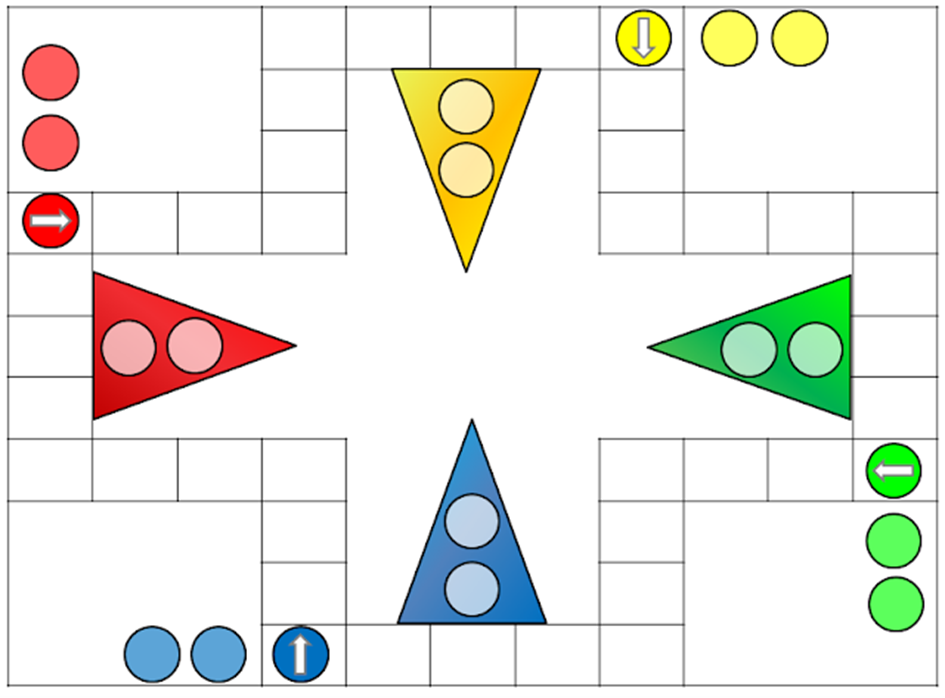 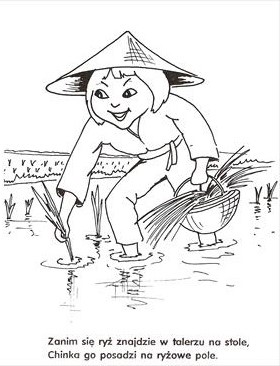 Zadania dla chętnych: - Wskaż dziewczynkę, która jest Indianką, narysuj drogę Indianina do jego domu. Pokoloruj tipi – dom Indianina. Możesz  też zrobić dla siebie opaskę indiańską. 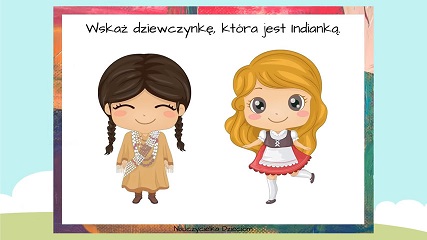 arysuj  ychekz. 2, n ab składa
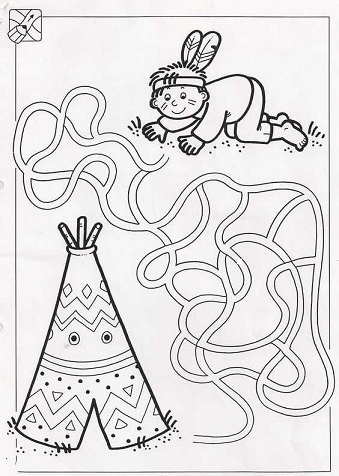 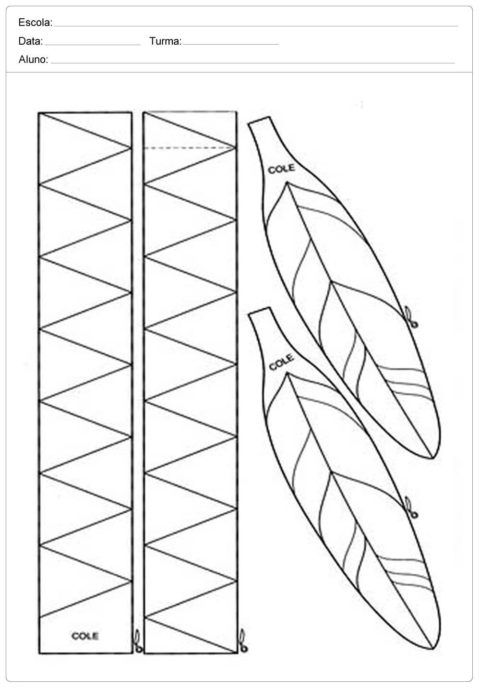 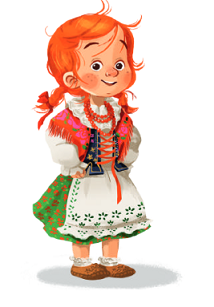 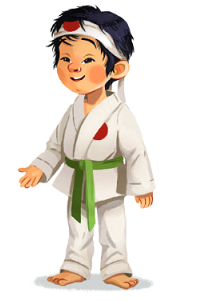 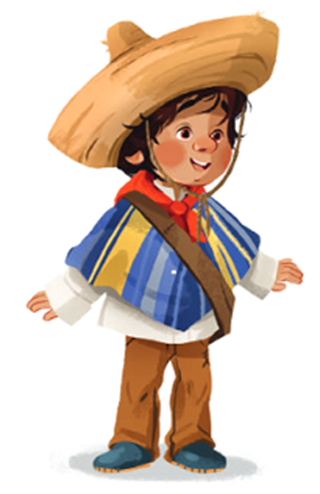 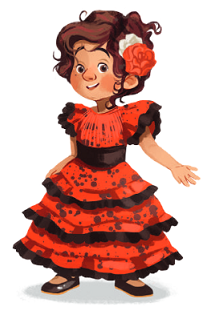 AdaKazuoDiegoPalomaPolskaJaponiaMeksykHiszpania